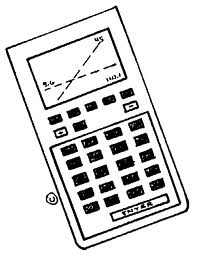 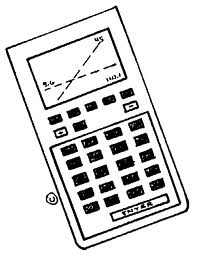 Partie ACalculatrice interditeCette partie A comporte 6 questions indépendantesElle est notée sur un total de 30 points.Toutes les réponses doivent être justifiées clairement.Les questions doivent être rédigées dans l’ordre.Durée : 45 minutes.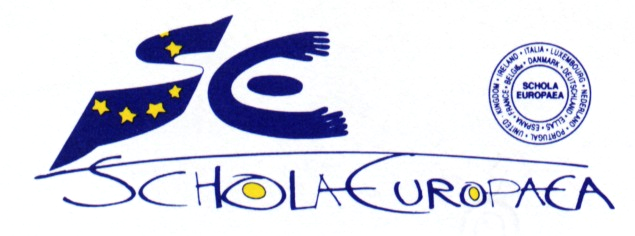 École Européenne de Bruxelles IIIExamen de MathématiquesS5 - 6 périodesM. VédrineMercredi 16 décembre 20201Un pavé droit ABCDEFGH vérifie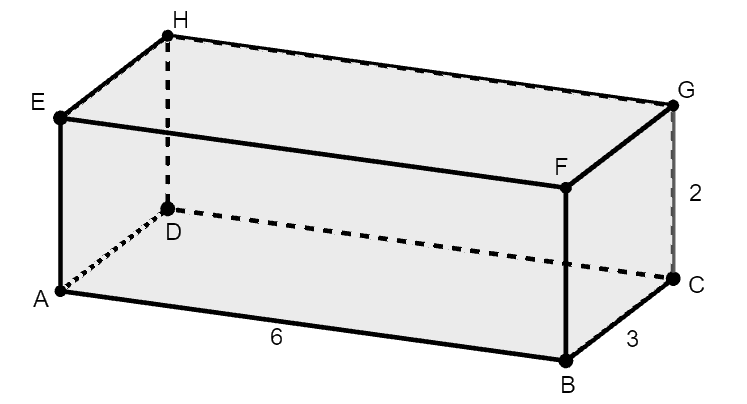 AB = 6 cmBC = 3 cmCG = 2 cmDéterminer la valeur exacte de la distance AG./52Voici un algorithme :Donner la valeur obtenue en sortie quand on saisit :a) N= 8                           b) N=23                            b) N=50/53Ecrire chacun des nombres ci-dessous sous la forme  où  est un nombre entier et  est une fraction./64Sur une période de trois mois, on a relevé le nombre de jours d’absences de 10 employés d’une même entreprise. Voici les valeurs obtenues :2    ;     6    ;    0    ;    4    ;    3    ;    2    ;    10    ;    8    ;    0    ;    1Calculer le nombre moyen de jours d’absences, ainsi que la médiane et les quartiles./45Voici la vue aérienne d’un terrain triangulaire. Les dimensions sont données en mètres.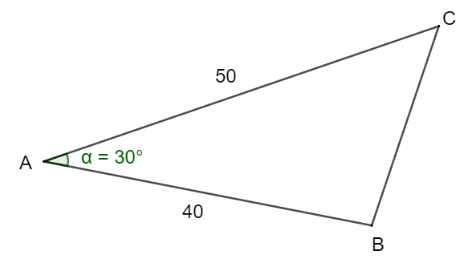 Calculer l’aire de ce terrain.On donne les valeurs :  et ./46Voici un schéma de deux rectangles, qui n’est pas réalisé à l’échelle.Déterminer la valeur de  telle que les deux rectangles aient la même aire.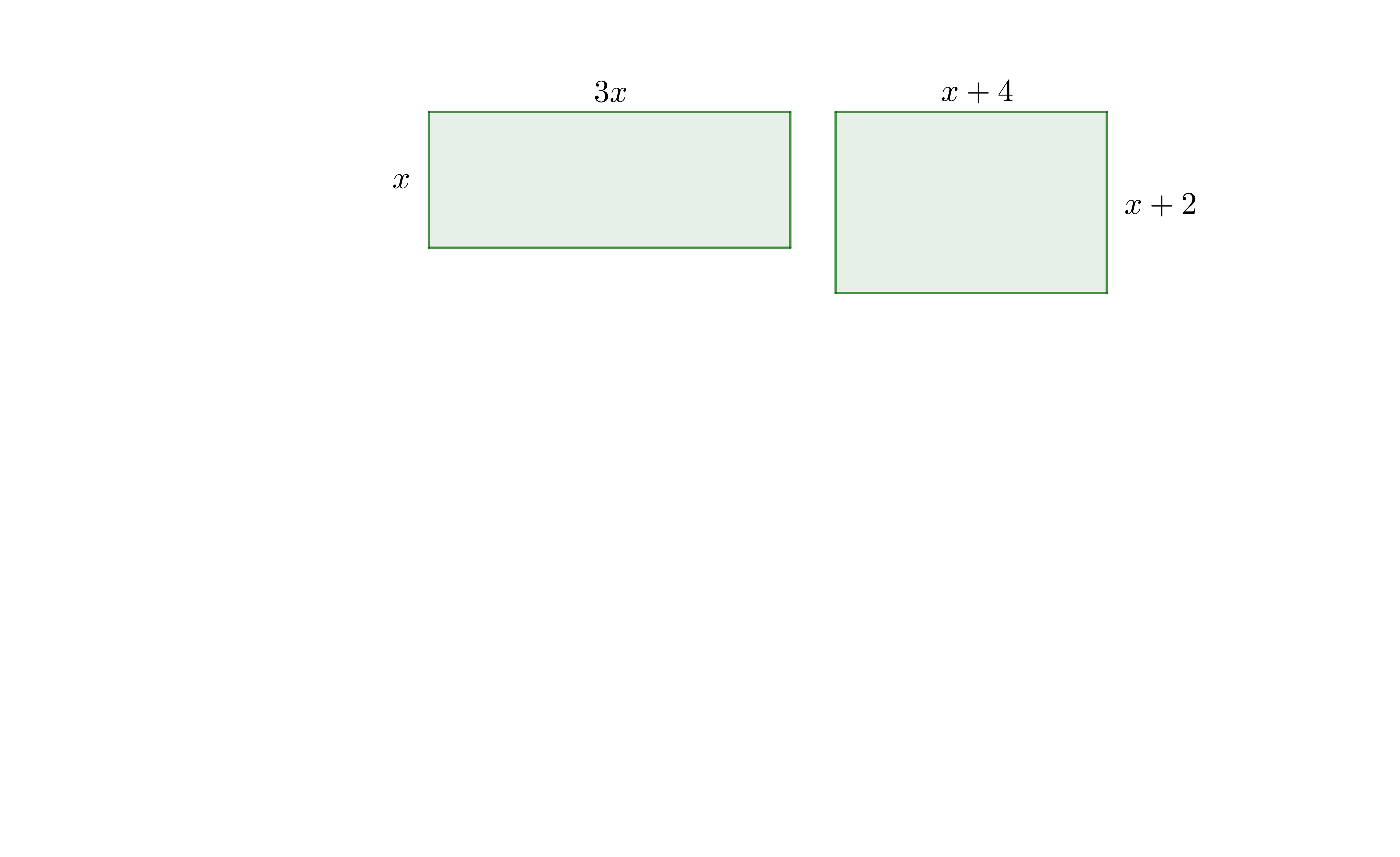 /6